Applicant was informed there is a 30-day appeal period before they could apply for their permits. 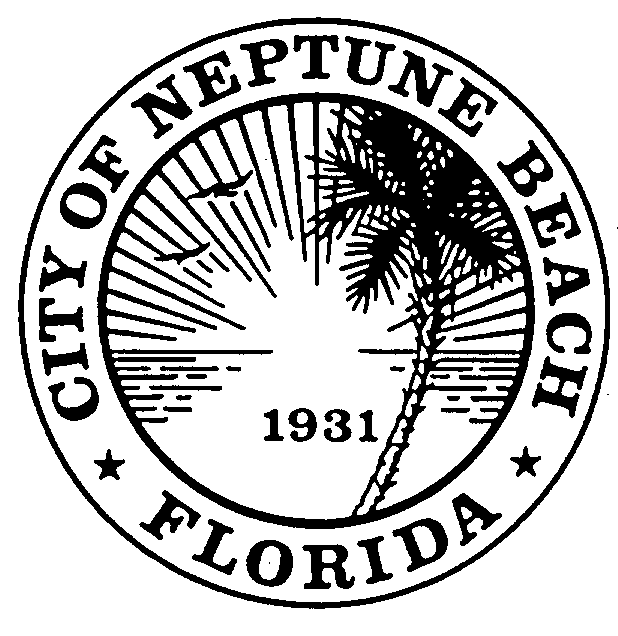 MINUTESCOMMUNITY DEVELOPMENT BOARDSEPTEMBER 22, 2021 AT 6:00 P.M.COUNCIL CHAMBERS 116 FIRST STREETNEPTUNE BEACH,  32266MINUTESCOMMUNITY DEVELOPMENT BOARDSEPTEMBER 22, 2021 AT 6:00 P.M.COUNCIL CHAMBERS 116 FIRST STREETNEPTUNE BEACH,  32266MINUTESCOMMUNITY DEVELOPMENT BOARDSEPTEMBER 22, 2021 AT 6:00 P.M.COUNCIL CHAMBERS 116 FIRST STREETNEPTUNE BEACH,  32266MINUTESCOMMUNITY DEVELOPMENT BOARDSEPTEMBER 22, 2021 AT 6:00 P.M.COUNCIL CHAMBERS 116 FIRST STREETNEPTUNE BEACH,  32266Pursuant to proper notice a public hearing of the Community Development Board for the City of Neptune Beach was held on September 22, 2021 at 6:00 p.m. in the Council Chambers.Pursuant to proper notice a public hearing of the Community Development Board for the City of Neptune Beach was held on September 22, 2021 at 6:00 p.m. in the Council Chambers.Pursuant to proper notice a public hearing of the Community Development Board for the City of Neptune Beach was held on September 22, 2021 at 6:00 p.m. in the Council Chambers.Pursuant to proper notice a public hearing of the Community Development Board for the City of Neptune Beach was held on September 22, 2021 at 6:00 p.m. in the Council Chambers.AttendanceAttendanceAttendanceBoard members were in attendance: Christopher Goodin, Chair Nia Livingston, Vice-ChairAaron Evens, MemberNia Livingston, MemberJonathan Raitti, MemberBob Frosio, MemberGreg Schwartzenberger, Alternate MemberBoard members were in attendance: Christopher Goodin, Chair Nia Livingston, Vice-ChairAaron Evens, MemberNia Livingston, MemberJonathan Raitti, MemberBob Frosio, MemberGreg Schwartzenberger, Alternate MemberBoard members were in attendance: Christopher Goodin, Chair Nia Livingston, Vice-ChairAaron Evens, MemberNia Livingston, MemberJonathan Raitti, MemberBob Frosio, MemberGreg Schwartzenberger, Alternate MemberBoard members were in attendance: Christopher Goodin, Chair Nia Livingston, Vice-ChairAaron Evens, MemberNia Livingston, MemberJonathan Raitti, MemberBob Frosio, MemberGreg Schwartzenberger, Alternate MemberThe following staff members were present:Zachary Roth, City AttorneyThe following staff members were present:Zachary Roth, City AttorneyThe following staff members were present:Zachary Roth, City AttorneyThe following staff members were present:Zachary Roth, City AttorneyKristina Wright, Community Development DirectorPiper Turner, Code Compliance SupervisorKristina Wright, Community Development DirectorPiper Turner, Code Compliance SupervisorKristina Wright, Community Development DirectorPiper Turner, Code Compliance SupervisorKristina Wright, Community Development DirectorPiper Turner, Code Compliance SupervisorKristina Wright, Community Development DirectorPiper Turner, Code Compliance SupervisorCall to Order/Roll CallCall to Order/Roll CallChair Goodin called the meeting to order at 6:00 p.m. Chair Goodin called the meeting to order at 6:00 p.m. Chair Goodin called the meeting to order at 6:00 p.m. Chair Goodin called the meeting to order at 6:00 p.m.  Ex-part Communications Ex-part CommunicationsV21-10 Application for Variance100 Lora St &  1632 StrandV21-10 Application for Variance100 Lora St &  1632 StrandV21-10 Application for variance as outlined in Chapter 27, Article III Division 8 of the Unified Land Development Code of Neptune Beach for Eric W. Mott for the property known as 100 Lora Street and 1632 Strand (RE#173099-0000). The request is to vary section 27-238(4)  and Table 27-229-1 The request is to expand the second story balcony on the east side of an existing duplex structure. V21-10 Application for variance as outlined in Chapter 27, Article III Division 8 of the Unified Land Development Code of Neptune Beach for Eric W. Mott for the property known as 100 Lora Street and 1632 Strand (RE#173099-0000). The request is to vary section 27-238(4)  and Table 27-229-1 The request is to expand the second story balcony on the east side of an existing duplex structure. V21-10 Application for variance as outlined in Chapter 27, Article III Division 8 of the Unified Land Development Code of Neptune Beach for Eric W. Mott for the property known as 100 Lora Street and 1632 Strand (RE#173099-0000). The request is to vary section 27-238(4)  and Table 27-229-1 The request is to expand the second story balcony on the east side of an existing duplex structure. V21-10 Application for variance as outlined in Chapter 27, Article III Division 8 of the Unified Land Development Code of Neptune Beach for Eric W. Mott for the property known as 100 Lora Street and 1632 Strand (RE#173099-0000). The request is to vary section 27-238(4)  and Table 27-229-1 The request is to expand the second story balcony on the east side of an existing duplex structure. Kristina Wright stated that the applicant is seeking Kristina Wright stated that the applicant is seeking Kristina Wright stated that the applicant is seeking Kristina Wright stated that the applicant is seeking Kristina Wright stated that the applicant is seeking Kristina Wright stated that the applicant is seeking Kristina Wright stated that the applicant is seeking Kristina Wright stated that the applicant is seeking Kristina Wright stated that the applicant is seeking The Applicant indicates in a written narrative:The Applicant indicates in a written narrative:The Applicant indicates in a written narrative:The Applicant indicates in a written narrative:The Applicant indicates in a written narrative:The Applicant indicates in a written narrative:The Applicant indicates in a written narrative:The Applicant indicates in a written narrative:The Applicant indicates in a written narrative:Required findings needed to issue a variance in Section 27-147 explain the following Required findings needed to issue a variance in Section 27-147 explain the following Required findings needed to issue a variance in Section 27-147 explain the following Required findings needed to issue a variance in Section 27-147 explain the following Required findings needed to issue a variance in Section 27-147 explain the following Required findings needed to issue a variance in Section 27-147 explain the following Required findings needed to issue a variance in Section 27-147 explain the following Required findings needed to issue a variance in Section 27-147 explain the following Required findings needed to issue a variance in Section 27-147 explain the following Indicate how the proposed variance will not adversely affect adjacent or nearby properties or the public in general.The applicant states that the proposed variance will not adversely affect adjacent or nearby properties or the public in general since the applicant states that there are no landowners behind his property other than the water plant.Indicate how the proposed variance will not diminish property values nor alter the character of the area.The applicant states that the proposed variance will not diminish property values nor alter the character of the area since the applicant states that this is just a fence. Further, the applicant believes that if anything, the fence will increase values since the fence will be an expensive wood fence. Explain how the proposed variance is in harmony with the general intent of the Unified Land Development Code.The applicant believes that the proposed variance is in harmony with the general intent of the Unified Land Development Code since the applicant explains that the proposed fence is a simple fence that is a little taller than most. However, the Code requires a six (6) foot height limit for fences and therefore the request exceeds the limit of what is allowed by Code. Indicate how the proposed variance will not adversely affect adjacent or nearby properties or the public in general.The applicant states that the proposed variance will not adversely affect adjacent or nearby properties or the public in general since the applicant states that there are no landowners behind his property other than the water plant.Indicate how the proposed variance will not diminish property values nor alter the character of the area.The applicant states that the proposed variance will not diminish property values nor alter the character of the area since the applicant states that this is just a fence. Further, the applicant believes that if anything, the fence will increase values since the fence will be an expensive wood fence. Explain how the proposed variance is in harmony with the general intent of the Unified Land Development Code.The applicant believes that the proposed variance is in harmony with the general intent of the Unified Land Development Code since the applicant explains that the proposed fence is a simple fence that is a little taller than most. However, the Code requires a six (6) foot height limit for fences and therefore the request exceeds the limit of what is allowed by Code. Indicate how the proposed variance will not adversely affect adjacent or nearby properties or the public in general.The applicant states that the proposed variance will not adversely affect adjacent or nearby properties or the public in general since the applicant states that there are no landowners behind his property other than the water plant.Indicate how the proposed variance will not diminish property values nor alter the character of the area.The applicant states that the proposed variance will not diminish property values nor alter the character of the area since the applicant states that this is just a fence. Further, the applicant believes that if anything, the fence will increase values since the fence will be an expensive wood fence. Explain how the proposed variance is in harmony with the general intent of the Unified Land Development Code.The applicant believes that the proposed variance is in harmony with the general intent of the Unified Land Development Code since the applicant explains that the proposed fence is a simple fence that is a little taller than most. However, the Code requires a six (6) foot height limit for fences and therefore the request exceeds the limit of what is allowed by Code. Indicate how the proposed variance will not adversely affect adjacent or nearby properties or the public in general.The applicant states that the proposed variance will not adversely affect adjacent or nearby properties or the public in general since the applicant states that there are no landowners behind his property other than the water plant.Indicate how the proposed variance will not diminish property values nor alter the character of the area.The applicant states that the proposed variance will not diminish property values nor alter the character of the area since the applicant states that this is just a fence. Further, the applicant believes that if anything, the fence will increase values since the fence will be an expensive wood fence. Explain how the proposed variance is in harmony with the general intent of the Unified Land Development Code.The applicant believes that the proposed variance is in harmony with the general intent of the Unified Land Development Code since the applicant explains that the proposed fence is a simple fence that is a little taller than most. However, the Code requires a six (6) foot height limit for fences and therefore the request exceeds the limit of what is allowed by Code. Indicate how the proposed variance will not adversely affect adjacent or nearby properties or the public in general.The applicant states that the proposed variance will not adversely affect adjacent or nearby properties or the public in general since the applicant states that there are no landowners behind his property other than the water plant.Indicate how the proposed variance will not diminish property values nor alter the character of the area.The applicant states that the proposed variance will not diminish property values nor alter the character of the area since the applicant states that this is just a fence. Further, the applicant believes that if anything, the fence will increase values since the fence will be an expensive wood fence. Explain how the proposed variance is in harmony with the general intent of the Unified Land Development Code.The applicant believes that the proposed variance is in harmony with the general intent of the Unified Land Development Code since the applicant explains that the proposed fence is a simple fence that is a little taller than most. However, the Code requires a six (6) foot height limit for fences and therefore the request exceeds the limit of what is allowed by Code. Indicate how the proposed variance will not adversely affect adjacent or nearby properties or the public in general.The applicant states that the proposed variance will not adversely affect adjacent or nearby properties or the public in general since the applicant states that there are no landowners behind his property other than the water plant.Indicate how the proposed variance will not diminish property values nor alter the character of the area.The applicant states that the proposed variance will not diminish property values nor alter the character of the area since the applicant states that this is just a fence. Further, the applicant believes that if anything, the fence will increase values since the fence will be an expensive wood fence. Explain how the proposed variance is in harmony with the general intent of the Unified Land Development Code.The applicant believes that the proposed variance is in harmony with the general intent of the Unified Land Development Code since the applicant explains that the proposed fence is a simple fence that is a little taller than most. However, the Code requires a six (6) foot height limit for fences and therefore the request exceeds the limit of what is allowed by Code. Indicate how the proposed variance will not adversely affect adjacent or nearby properties or the public in general.The applicant states that the proposed variance will not adversely affect adjacent or nearby properties or the public in general since the applicant states that there are no landowners behind his property other than the water plant.Indicate how the proposed variance will not diminish property values nor alter the character of the area.The applicant states that the proposed variance will not diminish property values nor alter the character of the area since the applicant states that this is just a fence. Further, the applicant believes that if anything, the fence will increase values since the fence will be an expensive wood fence. Explain how the proposed variance is in harmony with the general intent of the Unified Land Development Code.The applicant believes that the proposed variance is in harmony with the general intent of the Unified Land Development Code since the applicant explains that the proposed fence is a simple fence that is a little taller than most. However, the Code requires a six (6) foot height limit for fences and therefore the request exceeds the limit of what is allowed by Code. Indicate how the proposed variance will not adversely affect adjacent or nearby properties or the public in general.The applicant states that the proposed variance will not adversely affect adjacent or nearby properties or the public in general since the applicant states that there are no landowners behind his property other than the water plant.Indicate how the proposed variance will not diminish property values nor alter the character of the area.The applicant states that the proposed variance will not diminish property values nor alter the character of the area since the applicant states that this is just a fence. Further, the applicant believes that if anything, the fence will increase values since the fence will be an expensive wood fence. Explain how the proposed variance is in harmony with the general intent of the Unified Land Development Code.The applicant believes that the proposed variance is in harmony with the general intent of the Unified Land Development Code since the applicant explains that the proposed fence is a simple fence that is a little taller than most. However, the Code requires a six (6) foot height limit for fences and therefore the request exceeds the limit of what is allowed by Code. Indicate how the proposed variance will not adversely affect adjacent or nearby properties or the public in general.The applicant states that the proposed variance will not adversely affect adjacent or nearby properties or the public in general since the applicant states that there are no landowners behind his property other than the water plant.Indicate how the proposed variance will not diminish property values nor alter the character of the area.The applicant states that the proposed variance will not diminish property values nor alter the character of the area since the applicant states that this is just a fence. Further, the applicant believes that if anything, the fence will increase values since the fence will be an expensive wood fence. Explain how the proposed variance is in harmony with the general intent of the Unified Land Development Code.The applicant believes that the proposed variance is in harmony with the general intent of the Unified Land Development Code since the applicant explains that the proposed fence is a simple fence that is a little taller than most. However, the Code requires a six (6) foot height limit for fences and therefore the request exceeds the limit of what is allowed by Code. Explain how the need for the proposed variance has been created by you or the developer?The applicant believes that the need for the proposed variance has not been created by the applicant since the applicant explains that this issue has been discussed before. The applicant explains that their current six (6) ft. fence doesn’t provide privacy and diminished lighting from plant operations. However, the applicant purchased the property in 2019 with the current six (6) ft. height limit in place, and the water treatment plant and park were already in existence. Indicate how granting of the proposed variance will not confer upon any special privileges that is denied by the code to other lands, building or structure in the same zoning district.  The applicant believes that the granting of the proposed variance will not confer upon the applicant any special privileges denied by the code to other lands, buildings, or structures in the same zoning district since the applicant states that the other property owners do not have water plant operations in their backyard. However, staff contends that the code requires a six (6) ft. height limit for fences throughout the zoning district. Explain how the need for the proposed variance has been created by you or the developer?The applicant believes that the need for the proposed variance has not been created by the applicant since the applicant explains that this issue has been discussed before. The applicant explains that their current six (6) ft. fence doesn’t provide privacy and diminished lighting from plant operations. However, the applicant purchased the property in 2019 with the current six (6) ft. height limit in place, and the water treatment plant and park were already in existence. Indicate how granting of the proposed variance will not confer upon any special privileges that is denied by the code to other lands, building or structure in the same zoning district.  The applicant believes that the granting of the proposed variance will not confer upon the applicant any special privileges denied by the code to other lands, buildings, or structures in the same zoning district since the applicant states that the other property owners do not have water plant operations in their backyard. However, staff contends that the code requires a six (6) ft. height limit for fences throughout the zoning district. Explain how the need for the proposed variance has been created by you or the developer?The applicant believes that the need for the proposed variance has not been created by the applicant since the applicant explains that this issue has been discussed before. The applicant explains that their current six (6) ft. fence doesn’t provide privacy and diminished lighting from plant operations. However, the applicant purchased the property in 2019 with the current six (6) ft. height limit in place, and the water treatment plant and park were already in existence. Indicate how granting of the proposed variance will not confer upon any special privileges that is denied by the code to other lands, building or structure in the same zoning district.  The applicant believes that the granting of the proposed variance will not confer upon the applicant any special privileges denied by the code to other lands, buildings, or structures in the same zoning district since the applicant states that the other property owners do not have water plant operations in their backyard. However, staff contends that the code requires a six (6) ft. height limit for fences throughout the zoning district. Explain how the need for the proposed variance has been created by you or the developer?The applicant believes that the need for the proposed variance has not been created by the applicant since the applicant explains that this issue has been discussed before. The applicant explains that their current six (6) ft. fence doesn’t provide privacy and diminished lighting from plant operations. However, the applicant purchased the property in 2019 with the current six (6) ft. height limit in place, and the water treatment plant and park were already in existence. Indicate how granting of the proposed variance will not confer upon any special privileges that is denied by the code to other lands, building or structure in the same zoning district.  The applicant believes that the granting of the proposed variance will not confer upon the applicant any special privileges denied by the code to other lands, buildings, or structures in the same zoning district since the applicant states that the other property owners do not have water plant operations in their backyard. However, staff contends that the code requires a six (6) ft. height limit for fences throughout the zoning district. Explain how the need for the proposed variance has been created by you or the developer?The applicant believes that the need for the proposed variance has not been created by the applicant since the applicant explains that this issue has been discussed before. The applicant explains that their current six (6) ft. fence doesn’t provide privacy and diminished lighting from plant operations. However, the applicant purchased the property in 2019 with the current six (6) ft. height limit in place, and the water treatment plant and park were already in existence. Indicate how granting of the proposed variance will not confer upon any special privileges that is denied by the code to other lands, building or structure in the same zoning district.  The applicant believes that the granting of the proposed variance will not confer upon the applicant any special privileges denied by the code to other lands, buildings, or structures in the same zoning district since the applicant states that the other property owners do not have water plant operations in their backyard. However, staff contends that the code requires a six (6) ft. height limit for fences throughout the zoning district. Explain how the need for the proposed variance has been created by you or the developer?The applicant believes that the need for the proposed variance has not been created by the applicant since the applicant explains that this issue has been discussed before. The applicant explains that their current six (6) ft. fence doesn’t provide privacy and diminished lighting from plant operations. However, the applicant purchased the property in 2019 with the current six (6) ft. height limit in place, and the water treatment plant and park were already in existence. Indicate how granting of the proposed variance will not confer upon any special privileges that is denied by the code to other lands, building or structure in the same zoning district.  The applicant believes that the granting of the proposed variance will not confer upon the applicant any special privileges denied by the code to other lands, buildings, or structures in the same zoning district since the applicant states that the other property owners do not have water plant operations in their backyard. However, staff contends that the code requires a six (6) ft. height limit for fences throughout the zoning district. Explain how the need for the proposed variance has been created by you or the developer?The applicant believes that the need for the proposed variance has not been created by the applicant since the applicant explains that this issue has been discussed before. The applicant explains that their current six (6) ft. fence doesn’t provide privacy and diminished lighting from plant operations. However, the applicant purchased the property in 2019 with the current six (6) ft. height limit in place, and the water treatment plant and park were already in existence. Indicate how granting of the proposed variance will not confer upon any special privileges that is denied by the code to other lands, building or structure in the same zoning district.  The applicant believes that the granting of the proposed variance will not confer upon the applicant any special privileges denied by the code to other lands, buildings, or structures in the same zoning district since the applicant states that the other property owners do not have water plant operations in their backyard. However, staff contends that the code requires a six (6) ft. height limit for fences throughout the zoning district. Explain how the need for the proposed variance has been created by you or the developer?The applicant believes that the need for the proposed variance has not been created by the applicant since the applicant explains that this issue has been discussed before. The applicant explains that their current six (6) ft. fence doesn’t provide privacy and diminished lighting from plant operations. However, the applicant purchased the property in 2019 with the current six (6) ft. height limit in place, and the water treatment plant and park were already in existence. Indicate how granting of the proposed variance will not confer upon any special privileges that is denied by the code to other lands, building or structure in the same zoning district.  The applicant believes that the granting of the proposed variance will not confer upon the applicant any special privileges denied by the code to other lands, buildings, or structures in the same zoning district since the applicant states that the other property owners do not have water plant operations in their backyard. However, staff contends that the code requires a six (6) ft. height limit for fences throughout the zoning district. Explain how the need for the proposed variance has been created by you or the developer?The applicant believes that the need for the proposed variance has not been created by the applicant since the applicant explains that this issue has been discussed before. The applicant explains that their current six (6) ft. fence doesn’t provide privacy and diminished lighting from plant operations. However, the applicant purchased the property in 2019 with the current six (6) ft. height limit in place, and the water treatment plant and park were already in existence. Indicate how granting of the proposed variance will not confer upon any special privileges that is denied by the code to other lands, building or structure in the same zoning district.  The applicant believes that the granting of the proposed variance will not confer upon the applicant any special privileges denied by the code to other lands, buildings, or structures in the same zoning district since the applicant states that the other property owners do not have water plant operations in their backyard. However, staff contends that the code requires a six (6) ft. height limit for fences throughout the zoning district. Recommendation of staff: Staff recommends denial of application V21-04 517 Magnolia Street since the property does not abut a commercial property as stipulated by Section 27-330 (a)(1), the Code requires a six (6) ft. height limit, and the property was purchased in 2019 with the water treatment plant and park already in existence.Recommendation of staff: Staff recommends denial of application V21-04 517 Magnolia Street since the property does not abut a commercial property as stipulated by Section 27-330 (a)(1), the Code requires a six (6) ft. height limit, and the property was purchased in 2019 with the water treatment plant and park already in existence.Recommendation of staff: Staff recommends denial of application V21-04 517 Magnolia Street since the property does not abut a commercial property as stipulated by Section 27-330 (a)(1), the Code requires a six (6) ft. height limit, and the property was purchased in 2019 with the water treatment plant and park already in existence.Recommendation of staff: Staff recommends denial of application V21-04 517 Magnolia Street since the property does not abut a commercial property as stipulated by Section 27-330 (a)(1), the Code requires a six (6) ft. height limit, and the property was purchased in 2019 with the water treatment plant and park already in existence.Recommendation of staff: Staff recommends denial of application V21-04 517 Magnolia Street since the property does not abut a commercial property as stipulated by Section 27-330 (a)(1), the Code requires a six (6) ft. height limit, and the property was purchased in 2019 with the water treatment plant and park already in existence.Recommendation of staff: Staff recommends denial of application V21-04 517 Magnolia Street since the property does not abut a commercial property as stipulated by Section 27-330 (a)(1), the Code requires a six (6) ft. height limit, and the property was purchased in 2019 with the water treatment plant and park already in existence.Recommendation of staff: Staff recommends denial of application V21-04 517 Magnolia Street since the property does not abut a commercial property as stipulated by Section 27-330 (a)(1), the Code requires a six (6) ft. height limit, and the property was purchased in 2019 with the water treatment plant and park already in existence.Recommendation of staff: Staff recommends denial of application V21-04 517 Magnolia Street since the property does not abut a commercial property as stipulated by Section 27-330 (a)(1), the Code requires a six (6) ft. height limit, and the property was purchased in 2019 with the water treatment plant and park already in existence.Recommendation of staff: Staff recommends denial of application V21-04 517 Magnolia Street since the property does not abut a commercial property as stipulated by Section 27-330 (a)(1), the Code requires a six (6) ft. height limit, and the property was purchased in 2019 with the water treatment plant and park already in existence.Mr. Fredrick Hall, property owner, appeared via phone stated that activity behind his property which is adjacent to Fifth Street and water treatment plant has changed recently due to activity and construction at Jarboe Park. The new park plan will have cars parking in the area behind the fence. The church also uses the area for parking. The neighbor to the south has a higher fence than 6 foot tall. Mr. Fredrick Hall, property owner, appeared via phone stated that activity behind his property which is adjacent to Fifth Street and water treatment plant has changed recently due to activity and construction at Jarboe Park. The new park plan will have cars parking in the area behind the fence. The church also uses the area for parking. The neighbor to the south has a higher fence than 6 foot tall. Mr. Fredrick Hall, property owner, appeared via phone stated that activity behind his property which is adjacent to Fifth Street and water treatment plant has changed recently due to activity and construction at Jarboe Park. The new park plan will have cars parking in the area behind the fence. The church also uses the area for parking. The neighbor to the south has a higher fence than 6 foot tall. Mr. Fredrick Hall, property owner, appeared via phone stated that activity behind his property which is adjacent to Fifth Street and water treatment plant has changed recently due to activity and construction at Jarboe Park. The new park plan will have cars parking in the area behind the fence. The church also uses the area for parking. The neighbor to the south has a higher fence than 6 foot tall. Mr. Fredrick Hall, property owner, appeared via phone stated that activity behind his property which is adjacent to Fifth Street and water treatment plant has changed recently due to activity and construction at Jarboe Park. The new park plan will have cars parking in the area behind the fence. The church also uses the area for parking. The neighbor to the south has a higher fence than 6 foot tall. Mr. Fredrick Hall, property owner, appeared via phone stated that activity behind his property which is adjacent to Fifth Street and water treatment plant has changed recently due to activity and construction at Jarboe Park. The new park plan will have cars parking in the area behind the fence. The church also uses the area for parking. The neighbor to the south has a higher fence than 6 foot tall. Mr. Fredrick Hall, property owner, appeared via phone stated that activity behind his property which is adjacent to Fifth Street and water treatment plant has changed recently due to activity and construction at Jarboe Park. The new park plan will have cars parking in the area behind the fence. The church also uses the area for parking. The neighbor to the south has a higher fence than 6 foot tall. Mr. Fredrick Hall, property owner, appeared via phone stated that activity behind his property which is adjacent to Fifth Street and water treatment plant has changed recently due to activity and construction at Jarboe Park. The new park plan will have cars parking in the area behind the fence. The church also uses the area for parking. The neighbor to the south has a higher fence than 6 foot tall. Mr. Fredrick Hall, property owner, appeared via phone stated that activity behind his property which is adjacent to Fifth Street and water treatment plant has changed recently due to activity and construction at Jarboe Park. The new park plan will have cars parking in the area behind the fence. The church also uses the area for parking. The neighbor to the south has a higher fence than 6 foot tall. Chairperson Goodin opened the floor for public comments. There being no comments, the public hearing was closed. Chairperson Goodin opened the floor for public comments. There being no comments, the public hearing was closed. Chairperson Goodin opened the floor for public comments. There being no comments, the public hearing was closed. Chairperson Goodin opened the floor for public comments. There being no comments, the public hearing was closed. Chairperson Goodin opened the floor for public comments. There being no comments, the public hearing was closed. Chairperson Goodin opened the floor for public comments. There being no comments, the public hearing was closed. Chairperson Goodin opened the floor for public comments. There being no comments, the public hearing was closed. Chairperson Goodin opened the floor for public comments. There being no comments, the public hearing was closed. Chairperson Goodin opened the floor for public comments. There being no comments, the public hearing was closed. Question from the Board to Mr. Mott:   The City Attorney reminded the board that Section 27-706 that when a non-conforming property is being expanded the code required them to come into compliance.Question from the Board to Mr. Mott:   The City Attorney reminded the board that Section 27-706 that when a non-conforming property is being expanded the code required them to come into compliance.Question from the Board to Mr. Mott:   The City Attorney reminded the board that Section 27-706 that when a non-conforming property is being expanded the code required them to come into compliance.Question from the Board to Mr. Mott:   The City Attorney reminded the board that Section 27-706 that when a non-conforming property is being expanded the code required them to come into compliance.Question from the Board to Mr. Mott:   The City Attorney reminded the board that Section 27-706 that when a non-conforming property is being expanded the code required them to come into compliance.Question from the Board to Mr. Mott:   The City Attorney reminded the board that Section 27-706 that when a non-conforming property is being expanded the code required them to come into compliance.Question from the Board to Mr. Mott:   The City Attorney reminded the board that Section 27-706 that when a non-conforming property is being expanded the code required them to come into compliance.Question from the Board to Mr. Mott:   The City Attorney reminded the board that Section 27-706 that when a non-conforming property is being expanded the code required them to come into compliance.Question from the Board to Mr. Mott:   The City Attorney reminded the board that Section 27-706 that when a non-conforming property is being expanded the code required them to come into compliance.Board Discussion: The property is Board Discussion: The property is Board Discussion: The property is Board Discussion: The property is Board Discussion: The property is Board Discussion: The property is Board Discussion: The property is Board Discussion: The property is Board Discussion: The property is Made by              , seconded by .              Made by              , seconded by .              Made by              , seconded by .              Made by              , seconded by .              